IVER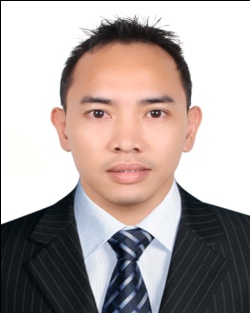 IVER.367602@2freemail.com  Job Objective: To supervise cleanliness and orderliness of all areas thoroughly, with the key aim of enhancing the customer experience by having excellent standards of facilities cleanliness. Offer exceptional skills in cleaning and demonstrated expertise in using modern equipment to maintain a luxurious and inviting premise.Job HistoryBuildings & Housing Supervisor 	4 yearsHousekeeping Team Leader	2 ½ yearsHousekeeping Supervisor	2 yearsOct. 15, 2015 up to Present: Camp SupervisorAzmeel Contracting CompanyNGFC Thuwal China CampThuwal Jeddah Saudi ArabiaDuties Responsibilities:We work as a Camp Bosses, and oversee the performance of other  accommodation team members.We can’t handle Camp capacity more than one thousand five hundred people. Assist with training ,weekly staff meetings and supervising staff with guidance of the campAdministrator.Prepare with the attendance list and tracking attendance (sign in/sign out sheets)Coordinate employee engagement  activities in accommodation.Submit monthly reports including Occupancy report. Maintenance and Complains/suggestion report.Design and maintain communication message (i.e. bulletin boards, flyers, accommodation meetings etc.) to convey information to AST employees.Responsible for ensuring an Accommodation representative responds to all emergency situation, that necessary reports are prepared and that HR Manager are notified where appropriate.July 15, 2011 to June 20, 2015: Building & Housing SupervisorSaudi Aramco Facility OfficesKAUST and Thuwal Project DevelopmentThuwal, JeddahDuties Responsibilities:Supervise 65 personnel working in 5 Buildings of Saudi Aramco Facilities & HousingChecking the work of housekeeping staff if it is properly doneReceived complaints and take the necessary actionSupervise room cleaning and replenishing suppliesPlan schedules for housekeeping staff and monitor their attendanceHand out individual work assignments to housekeeping staffsEnsure training of new hiresIssue supplies to housekeeping staff at the beginning of each shiftEnsure that the offices are checked and ready before occupying.In charge in coordinating and supervising of furniture replacements and relocation.Report to maintenance all aspects of the building's exterior for the duration of the project including roofing, guttering, windows and walkways, to ensure office occupants safety.See to it that all toilets are always clean and complete with suppliesNov. 05, 2008 to March 08, 2011: House Keeping Team LeaderAbu Dhabi National Hotel Compass UAEEtisalat Academy Muhaisnah 1 Dubai UAEEtisalat Hotel, Sport And Leisure ClubDuties & Responsibilities:Clean rooms, lounges, lobbies, bathrooms and hallwaysVacuum and wash carpets and rugsEmpty wastepaper baskets and ashtraysTransport trash to waste disposal equipmentDust and polish wooden surfaces and furnitureReplace light bulbs and repair fixturesReplenish bathroom and mini bar suppliesNotify supervisor when service is completeMonitor and control supplies and amenities, and minimize waste within all areas.Turn in and/or log and all lost and found items according to established procedure.Aug. 20, 2006 to Sept.25 2008: Housekeeping SupervisorLa Hacienda HotelArnaldo, Blvd. Tanque, Roxas City(Capiz ) PhilipinesDuties & ResponsibilitiesSupervise the following:Cleanliness and service assigned rooms or areas according to established standards and procedures including making beds, dusting, vacuuming, cleaning and sanitizing bathrooms, removing trash etc. May include cleaning of kitchen areas, refrigerator, coffee maker, cups, glasses, etc.Cleaning and set up all guest rooms and common areas for openingView all unit types in building and understand amenities in buildingUnderstand how everything operates in guest room ie. Fireplace, windows, etc.Ensuring all keys are correct and functionAny other reasonable request as per request by a Central Reservations ManagerSEMINAR/TRAININGS:Room AttendantFil Work Training CenterPaco Manila PhilippinesCustomer ServiceEtisalat Academy Dubai, UAEMuhaisanah 1 Dubai UAELife GuardDenan Sport Aquatic Service Dubai, UAEEDUCATIONAL ATTAINMENT:Electronics			Panay State Polytechnic College             		Roxas City Philippines                        2001-2003Secondary               Puti-An National Highschool				Roxas City Philippines				1996-2000Primary 			Carataya Elementary School	Roxas City Philippines				1991-1996PERSONAL INFORMATION:Date of Birth		:	Nov.07, 1982Place of Birth		:	Carataya, Cuartero Capiz PhilippinesNationality		:	FilipinoReligion		:	Roman CatholicLanguages		:	Tagalog, EnglishSKILL & TALENTS:Interpersonal, Informational Skill.Dealing with PeopleBasic computer REFERENCE:Reference Furnished Upon RequestI do hereby certify that above mentioned information is true and correct to the best of my knowledge and belief.